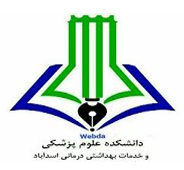 فرم رزومه اجتماعی  نام و نام خانوادگی: دکتر نادیا صنیعی				مجموع امتیازات:رتبه علمی: استادیاررشته تحصیلی:  کتابداری و اطلاعرسانی پزشکیردیفحوزه فعالیتنوع فعالیتبازه زمانی فعالیتتعداد ساعات فعالیت1کار داوطلبی در حوزه سلامتحضور داوطلبانه به عنوان درمانگر در قالب برنامه ویزیت رایگان در درمانگاه ها و یا نقاهتگاه ها --1کار داوطلبی در حوزه سلامتحضور داوطلبانه بعنوان مراقب در بیمارستان ها و یا مراکز نگهداری سالمندان--1کار داوطلبی در حوزه سلامتحضورداوطلبانه درسامانه های مشاوره ای تلفنی--1کار داوطلبی در حوزه سلامتمشارکت در طرح های غربالگری --1کار داوطلبی در حوزه سلامتاجرای برنامه های فرهنگی و اجتماعی امید بخش  با هدف حمایت روانی از بیماران یا افراد سالمند (مانند قصه خوانی و اجرای برنامه های فرهنگی در بخش های بیمارستانی و یا مراکز نگهداری سالمندان)--2تولید محتوای علمی- پژوهشی در حوزه مشارکت ها و پاسخگویی اجتماعی سلامتتالیف یا ترجمه کتاب--2تولید محتوای علمی- پژوهشی در حوزه مشارکت ها و پاسخگویی اجتماعی سلامتطرح مصوب پژوهشی، پایان نامه یا مقالات علمی-پژوهشی1402-1401 (یک مقاله پذیرفته شده در حوزه خشونت جنسیتی علیه زنان در دوره پاندمی کووید 19، طرح تحقیقاتی ملی مصوب سواد سلامت افراد بزرگسال، طرح تحقیقاتی ملی مصوب بررسی وضعیت موجود اعتیاد و ارائه نقشه راه)، طرح تحقیقاتی در حال تصویب سلامت معنوی، طرح تحقیقاتی در حال تصویب پاسخگویی اجتماعی1000 2تولید محتوای علمی- پژوهشی در حوزه مشارکت ها و پاسخگویی اجتماعی سلامتارائه سخنرانی یا پوستر در جشنواره ها و کنگره های داخلی یا بین المللی--3برگزاری یا شرکت در دوره های آموزشی مشارکت ها و پاسخگویی اجتماعی سلامتبرگزاری دوره های آموزشی یا وبینار به عنوان مدرس  --3برگزاری یا شرکت در دوره های آموزشی مشارکت ها و پاسخگویی اجتماعی سلامتمدیریت صفحات یا سایت های اجتماعی پر مخاطب (بیش از 1000 بازدید کننده یا دنبال کننده) در حوزه آموزش سلامت عمومی--3برگزاری یا شرکت در دوره های آموزشی مشارکت ها و پاسخگویی اجتماعی سلامتشرکت در دوره های آموزشی بعنوان فراگیر2 کارگاه آموزشی (28 و 30 فروردین 1402)4 ساعت4تولید محتوای رسانه ای-هنری در حوزه مشارکت ها و پاسخگویی اجتماعی سلامت (پذیرفته شده در کنگره های تخصصی)طراحی بروشور، تراکت، پمفلت و ...--4تولید محتوای رسانه ای-هنری در حوزه مشارکت ها و پاسخگویی اجتماعی سلامت (پذیرفته شده در کنگره های تخصصی)هنرهای تجسمی : نقاشی ، طراحی ، خطاطی ، کاریکاتور و ...--4تولید محتوای رسانه ای-هنری در حوزه مشارکت ها و پاسخگویی اجتماعی سلامت (پذیرفته شده در کنگره های تخصصی)ادبی : شعر ، ترانه ، داستان ، داستان کوتاه ، مقاله ادبی و ...--4تولید محتوای رسانه ای-هنری در حوزه مشارکت ها و پاسخگویی اجتماعی سلامت (پذیرفته شده در کنگره های تخصصی)هنرهای نمایشی و فیلم : فیلم کوتاه داستانی ، انیمیشن ، مستند ، پویانمایی ، تیزر و نماهنگ ، نمایشنامه نویسی ، تله تئاتر و ...--4تولید محتوای رسانه ای-هنری در حوزه مشارکت ها و پاسخگویی اجتماعی سلامت (پذیرفته شده در کنگره های تخصصی)دیجیتال : طراحی نرم افزار ، اپلی کیشن ، وب سایت ، بازی و ...--5فعالیت در موسسات خیریه، سازمان های مردم نهاد، انجمن های حمایتی و صندوق های قرض الحسنهعضو موسس یا هیات مدیره، سفیر یا تامین کننده مالیفعالیت در موسسه خیریه (ارسال کمک نقدی)ماهانه6فعالیت های اقتصادی  در حوزه پاسخگویی اجتماعی سلامتاستارت آپ یا کارآفرین اجتماعی--6فعالیت های اقتصادی  در حوزه پاسخگویی اجتماعی سلامتسرمایه گذار اجتماعی--7مسئولیت های اجرایی در حوزه پاسخگویی اجتماعیمدیریت اجرایی جشنواره ها یا کنگره های حوزه مشارکت و پاسخگویی اجتماعی--7مسئولیت های اجرایی در حوزه پاسخگویی اجتماعیعضویت در کارگروه ها و کمیته های پاسخگویی اجتماعی--